CONTRATO DE PRESTAÇÃO DE SERVIÇOS EDUCACIONAIS DO MESTRADO EM ESTUDOS BÍBLICOS E TEOLÓGICOS DO NT DO SEMINÁRIO TEOLÓGICO JONATHAN EDWARDS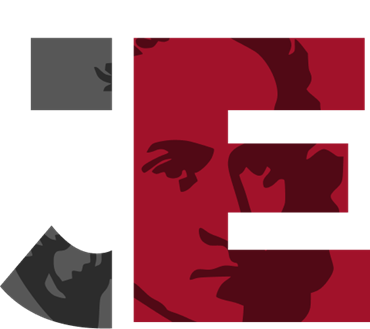 CONTRATANTE: Nome Completo, Nacionalidade, Profissão, Carteira de Identidade nº XXXXXXXXX, C.P.F. nº XXX.XXX.XXX-XX, residente e domiciliado na Endereço completo, Cidade, UF, Cep: XX.XXX-XXX.CONTRATADO: SEMINÁRIO JONATHAN EDWARDS, pessoa jurídica inscrita no CNPJ: 34.466.065/0001-49 com sede em Caruaru - PE, Praça Presidente Getúlio Vargas, nº 75, Centro, Cep. 55004-140, neste ato representado pelo seu coordenador do setor de especializações, Jairo Rivaldo da Silva, brasileiro, casado, Professor, Identidade 7086265, CPF. 036.548.074-61, residente e domiciliado na Rua 13 de maio, nº 53, Centro, CEP: 55125-000, Toritama – PE.As partes acima identificadas têm entre si justo e acertado o presente Contrato de Prestação de Serviços Educacionais, que se regerá pelas cláusulas seguintes e pelas condições descritas no presente.DO OBJETO DO CONTRATOCLÁUSULA PRIMEIRA – O objeto deste contrato é a prestação de serviços educacionais, pelo CONTRATADO, ao CONTRATANTE, mediante o oferecimento de Mestrado (intracorpus livre) em Estudos Bíblicos e Teológicos do Novo Testamento, com aulas gravadas e exibidas na plataforma digital do site do contratado em regime modular. § 1º. O curso é dividido em 12 módulos, sendo que, o certificado somente será emitido após o aluno (a) ter concluído todos os módulos do curso, ter sido aprovado nas disciplinas, entregar e defender a dissertação.DO PAGAMENTOCLÁUSULA SEGUNDA – O pagamento das obrigações financeiras do CONTRATANTE comprovar-se-á mediante apresentação do comprovante de pagamento referente às mensalidades no valor de 299,00. Os 24 boletos serão enviados para o aluno por e-mail e whatsapp.§ 1º. Após a adesão e liberação do primeiro módulo, se requerida desistência (após 7 dias) pelo aluno CONTRATANTE, o mesmo pagará o valor de 2 módulos subsequentes (598,00) (para a quitação de despesas com a plataforma, edição de vídeos e pagamento dos royalties dos docentes).  A desistência e quebra do atual contrato não garantirá ao CONTRATANTE a devolução de nenhum valor pago à CONTRATADA.DO INADIMPLEMENTO DAS PARCELASCLÁUSULA TERCEIRA – Em caso de falta de pagamento das mensalidades acordadas, o CONTRATANTE pagará no mês seguinte o valor dobrado o qual será acrescido de multa de 10% (dez por cento) ao valor      dos dois módulos, não podendo ultrapassar em 02 (dois meses) o atraso no pagamento.§ 1º. O atraso superior a 60 (sessenta) dias faculta ao CONTRATADO iniciar processo de cobrança extrajudicial ou judicial e opor restrições em quaisquer cadastros de crédito ou cartórios, ficando a cargo do CONTRATANTE o pagamento dos honorários advocatícios, custas e emolumentos processuais, quando houver. DAS OBRIGAÇÕES DOS CONTRATADOSCLÁUSULA QUARTA – Constitui obrigação do CONTRATADO, dentro do limite de suas competências, prestar os serviços educacionais de acordo com o disposto neste Contrato. § 1º. Como o corpo docente que ministrará o curso objeto deste contrato é composto de professores que, além da docência, são pastores, poderão ocorrer alterações na ordem cronológica do curso e do oferecimento dos módulos. Caso isso ocorra, os alunos serão avisados no grupo de Whatsapp da turma ou via e-mail.§ 2º. O CONTRATADO, obriga-se a disponibilizar virtualmente as aulas em vídeo do referido curso e as orientações para o melhor aproveitamento do módulo.§ 3º. O CONTRATADO oferece aos alunos gratuitamente o serviço de suporte pós-aula, via whatsapp. Eventuais dúvidas poderão ser tiradas com os docentes do módulo no encontro ao vivo.DAS OBRIGAÇÕES DO CONTRATANTECLÁUSULA QUINTA – Constituem obrigações do CONTRATANTE, além das demais dispostas neste contrato:Assistir as aulas na plataforma do curso, participar dos encontros ao vivo, fazer as avaliações do módulo no prazo;Efetuar em dia os pagamentos dos valores do curso objeto deste contrato.Manter os seus dados atualizados.Respeitar as normas institucionais do curso e do CONTRATADO.Concluir o curso no parazo de 24 meses, sob pena de pagar mensalidades suplementares pelo tempo de prorrogação.DA APROVAÇÃO E DA ENTREGA DO CERTIFICADOCLÁUSULA SEXTA – O Diploma de Conclusão será emitido pelo CONTRATADO, no prazo de até 90 (noventa) dias após o término do curso, para os alunos (CONTRATANTES) que cumpriram todas as exigências e/ou obrigações acadêmicas. DA RESCISÃO CONTRATUALCLÁUSULA SÉTIMA – O presente contrato poderá ser rescindido a qualquer tempo nas seguintes condições:Pelo CONTRATADO, no caso do não preenchimento do número mínimo de alunos matriculados por turma (30 alunos).Pelo CONTRATANTE, no caso de arrependimento ou quaisquer outros motivos, mediante pagamento de multa conforme o prazo estipulado na CLÁUSULA SEGUNDA do presente contrato.DA VIGÊNCIA DO CONTRATOCLÁUSULA OITAVA – O presente contrato terá início no ato da formalização da matrícula nos termos definidos neste contrato e terá duração até o cumprimento das obrigações assumidas pelas partes.DO FOROCLÁUSULA NONA – Fica eleito o foro da comarca de CARUARU, Estado de Pernambuco, para dirimir qualquer dúvida decorrente deste instrumento, renunciando a qualquer outro, por mais privilegiado que seja.E por estarem assim justos e contratados, assinam este instrumento com assinatura digital, ficando uma via com cada uma das partes de igual teor e forma para os mesmos efeitos legais.Caruaru, DD de MMMM de ANO.CONTRATANTE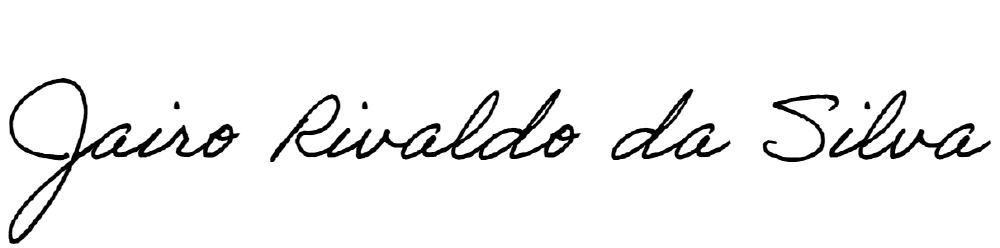 CONTRATADO: SEMINÁRIO JONATHAN EDWARDS: (Prof. Jairo Rivaldo da Silva)